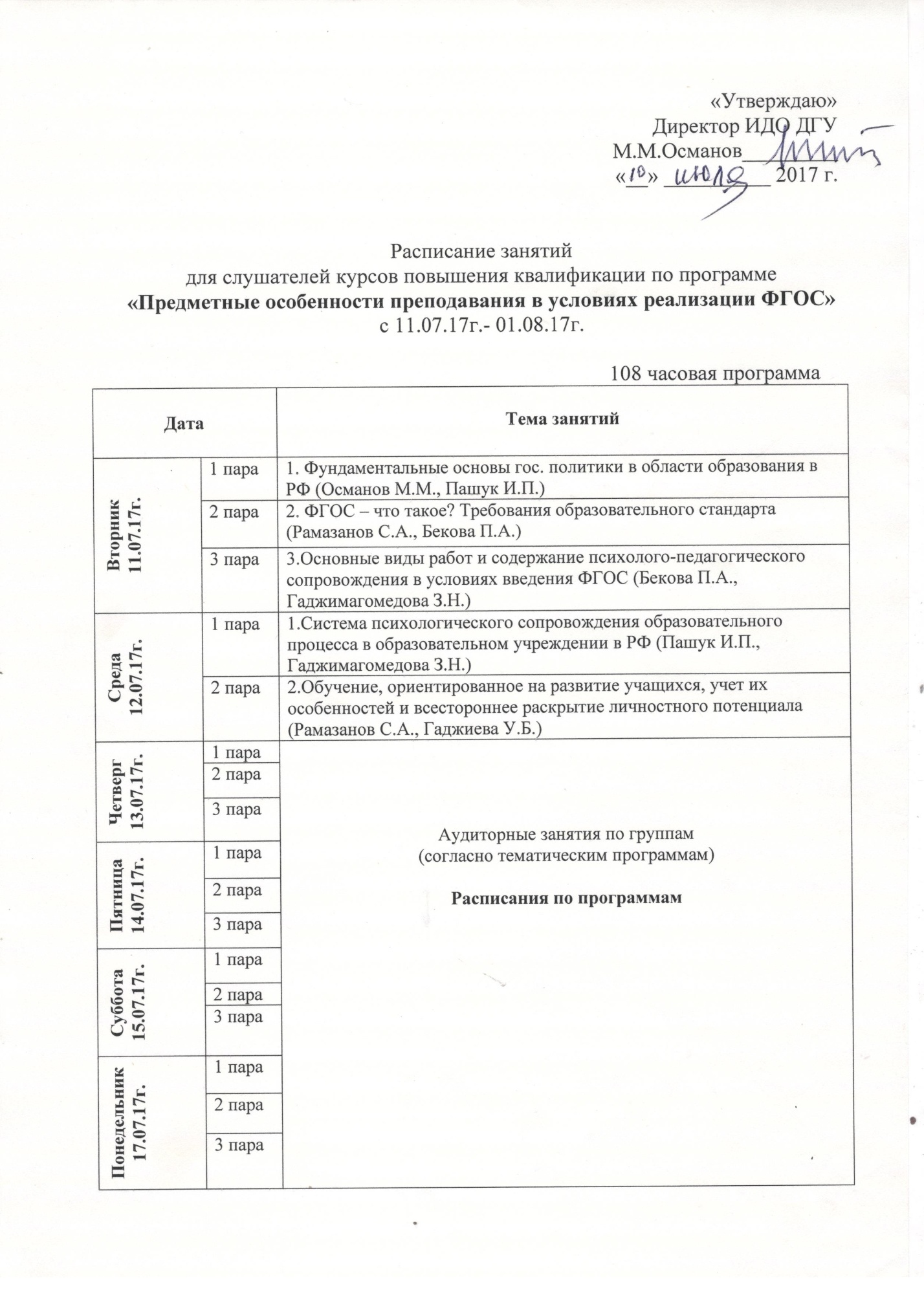 Дополнение к расписанию занятий от 11.07.17г.- 01.08.17г.по программе«Предметные особенности преподавания в условиях реализации ФГОС»С 18.07.17г.-24.07.17г.6 раб.дн.Дистанционное обучение (36ч) (по учебным предметным программам в соответствии с направлением повышения квалификации (с возможностью консультироваться с предметным преподавателем по электронным средствам связи (Расулова М.Г.)С 25.07.17г.-31.07.17г.5 раб дн.Самостоятельная работа слушателей (34ч)Решение задач, выполнение упражнений и др.практических видов работ в целях закрепления имеющихся у слушателей курсов  и вновь приобретенных умений и навыков по соответствующему предмету    (Рамазанов С.А.)Среда 01.08.17г.Круглый столИтоговая аттестация (4ч)Четверг13.07.17г.№1Особенности преподавания в начальных классах в условиях реализации ФГОС 2 поколения№1Особенности преподавания в начальных классах в условиях реализации ФГОС 2 поколения№1Особенности преподавания в начальных классах в условиях реализации ФГОС 2 поколенияЧетверг13.07.17г.1 пара1 параФГОС начального образования как система требований (Османов М.М., Пашук И.П.)Четверг13.07.17г.2 пара2 параКонцептуально-методологические и нормативно-правовые основы ФГОС начального общего образования (Рамазанов С.А., Пашук И.П.)Четверг13.07.17г.3 пара3 параСовременные требования к педагогическим технологиям в начальном образовании (Кулиева Э.Г., Новрузова А.А.) Пятница14.07.17г.1 пара 1 пара Методика работы по выявлению и развитию одаренных детей (Рамазанов С.А., Новрузова А.А.)Пятница14.07.17г.2 пара2 параИнновационные педагогические технологии в начальной школе(Пашук И.П., Новрузова А.А.)Пятница14.07.17г.3 пара3 параКонцепция духовно-нравственного развития в начальной школе (Кулиева Э.Г., Новрузова А.А.)Суббота 15.07.17г.1 пара1 параСущность и понятие педагогической технологии (Рамазанов С.А., Новрузова А.А.)Суббота 15.07.17г.2 пара2 параУсловия эффективной реализации педагогической технологии в соответствии с ФГОС начального общего образования (Новрузова А.А.,Кулиева Э.Г.)Суббота 15.07.17г.3 пара3 параМетодика применения новых педагогических технологий в начальных классах (Кулиева Э.Г., Новрузова А.А.)Понедельник17.07.17г.1 пара1 параФормирование методического и технологического инструментария педагога, обеспечивающего реализацию требований ФГОС (Пашук И.П., Рамазанов С.А.)Понедельник17.07.17г.2 пара2 параРазработка программ учебных дисциплин на основе ФГОС (Рамазанов С.А., Гаджибекова Н.С.)Понедельник17.07.17г.3 пара3 параРазработка критериев и показателей эффективности реализации рабочих программ учебных предметов (Гаджибекова Н.С., Кулиева Э.Г.)Четверг13.07.17г.№2Реализация ФГОС основного общего образования 2 поколения на уроках  математики, физики и информатики №2Реализация ФГОС основного общего образования 2 поколения на уроках  математики, физики и информатики №2Реализация ФГОС основного общего образования 2 поколения на уроках  математики, физики и информатики Четверг13.07.17г.1 пара1 параМетодика использования инновационных методов обучения физике и математике в рамках ФГОС (Алиева К.А.., Ашуралиева С.М.)Четверг13.07.17г.2 пара2 параТекстовые задачи как средство развития у учащихся навыков самостоятельного принятия решения (Рамазанов С.А., Ашуралиева С.М.)Четверг13.07.17г.3 пара3 параПроблемы формирования у учащихся информационных и физических понятий на примерах прохождения теоретического материала по информатике и математике (Бахмудов Б.А., Ашуралиева С.М.)Пятница14.07.17г.1 пара1 параЗадача с параметрами на уроках математики и физике и развитие мыслительной деятельности учащихся (Пашук И.П., Алиева К.А.)Пятница14.07.17г.2 пара2 параТеоретические и практические аспекты обучения учащихся решению задач на уроках математики и физики (Рамазанов С.А., Ашуралиева С.М.)Пятница14.07.17г.3 пара3 параТекстовые задачи как средство развития у учащихся навыков самостоятельного принятия решения (Загиров Н.Ш., Ашуралиева С.М.)Суббота 15.07.17г.1 пара1 параСовременные средства оценивания результатов обучения информатике и  физике (Пашук И.П., Бахмудов Б.А.)Суббота 15.07.17г.2 пара2 параОрганизация внеклассной работы по физике и математике в условиях ФГОС. Проектирование программы внеурочной деятельности обучающихся по физике (Пашук И.П., Алиева К.А.)Суббота 15.07.17г.3 пара3 параМетодика обучения учащихся физическим и математическим понятиям, теоремам и их доказательствам (Рамазанов С.А., Пашук И.П.)Понедельник17.07.17г.1 пара1 параЕдиный государственный экзамен по математике и физике. Структура и содержание ЕГЭ-2015 по физике и математике. Содержание контрольных измерительных материалов ЕГЭ-2015. Цифровые образовательные ресурсы, используемые для подготовки к ЕГЭ (Загиров Н.Ш., Бахмудов Б.А.)Понедельник17.07.17г.2 пара2 параМетодика решения и особенности  оформления физических и математических задач (Рамазанов С.А., Ашуралиева С.М.)Понедельник17.07.17г.3 пара3 параПостроение диаграмм, графиков, обработка статистических данных в MSExcel (Загиров Н.Ш., Ашуралиева С.М.)Четверг13.07.17г.№3Реализация ФГОС основного общего образования 2 поколения на уроках родного языка№3Реализация ФГОС основного общего образования 2 поколения на уроках родного языка№3Реализация ФГОС основного общего образования 2 поколения на уроках родного языкаЧетверг13.07.17г.1 пара1 параПриоритетные направления деятельности психологического сопровождения в условиях введения ФГОС (Бекова П.А., Рамазанов С.А.)Четверг13.07.17г.2 пара2 параГосударственно- общественный характер управления системой образования в современных условиях (Бекова П.А., Османов М.М.)  Четверг13.07.17г.3 пара3 параФГОС – развитие у учащихся компетенций на уроках русского языка и литературы и родного языка и литературы (Гаджибекова Н.С., Сиражудинов Р.М)Пятница14.07.17г.1 пара 1 пара Инновационные педагогические технологии в преподавании русского языка и литературы (Гаджибекова Н.С., Абдусаламова А.Н.)Пятница14.07.17г.2 пара2 параАктуальные проблемы подготовки русского языка и литературы, родного языка в школе (Сиражудинов Р.М., Гаджибекова Н.С.)Пятница14.07.17г.3 пара3 параАнализ текста как основа филологической компетенции (Абдусаламова А.Н., Гаджибекова Н.С.)Суббота 15.07.17г.1 пара1 параУчебно-методическое обеспечение преподавания русского языка и родного языка в  условиях перехода на ФГОС второго поколения (Абдусаламова А.Н., Гаджибекова Н.С.)Суббота 15.07.17г.2 пара2 параНовые рабочие программы по родному языку и литературе и их особенности, определяемые требованиями ФГОС второго поколения (Сиражудинов Р.М., Гаджибекова Н.С.)Суббота 15.07.17г.3 пара3 параНовые рабочие программы по русскому языку и литературе и их особенности, определяемые требованиями ФГОС второго поколения (Гаджибекова Н.С., Абдусаламова А.Н)Понедельник17.07.17г.1 пара1 параИнновационные УМК по родному языку и литературе, реализующие концептуальные требования ФГОС второго поколения (Гаджибекова Н.С., Абдусаламова А.Н)Понедельник17.07.17г.2 пара2 параСовременные требования к подготовке по русскому языку и литературе выпускников основной и средней (полной) школы в условиях перехода на ФГОС второго поколения (Бекова П.А., Гаджибекова Н.С.)Понедельник17.07.17г.3 пара3 параНовые формы аттестации выпускников 9-х классов (ГИА) по русскому языку и литературе, выпускников 11-х классов (ЕГЭ) по русскому языку и литературе (Абдусаламова А.Н., Гаджибекова Н.С.)Четверг13.07.17г.№4Реализация ФГОС основного общего образования 2 поколения на уроках  физической культуры. Теория, методика и практика профессиональной деятельности тренера-преподавателя.  №4Реализация ФГОС основного общего образования 2 поколения на уроках  физической культуры. Теория, методика и практика профессиональной деятельности тренера-преподавателя.  №4Реализация ФГОС основного общего образования 2 поколения на уроках  физической культуры. Теория, методика и практика профессиональной деятельности тренера-преподавателя.  Четверг13.07.17г.1 пара1 параМетодика преподавания физической культуры согласно ФГОС в средней общеобразовательной школе (Адилов Р.А., Шарапов В.Е.)Четверг13.07.17г.2 пара2 параТеория и методика физической культуры.  Лечебная физическая культура – ЛФК (Магомедов Р.А.,Адилов Р.А.)    Четверг13.07.17г.3 пара3 параПедагогические технологии и эффективные способы педагогической коммуникации на уроке физической культуры(Рамазанов С.А., Адилов Р.М.)Пятница14.07.17г.1 пара 1 пара Индивидуальный подход на уроке физической культуры (Шарапов В.Е., Адилов Р.А.)Пятница14.07.17г.2 пара 2 пара Спортивные игры (Магомедов Р.А., Адилов Р.А.)Пятница14.07.17г.3 пара3 параЛегкая атлетика (Шарапов В.Е., Адилов Р.А.)Суббота 15.07.17г.1 пара 1 пара Личностно-ориентированный подход к уроку физической культуры (планирование и технология проведения(Адилов Р.А., Магомедов Р.А.)Суббота 15.07.17г.2 пара 2 пара Организация и проведение внеурочных форм занятий физической культурой с учетом требований ФГОС(Магомедов Р.А, Новикова Н.Б.)Суббота 15.07.17г.3 пара3 параОсновные принципы организации духовно-нравственного развития и воспитания (Рамазанов С.А., Магомедов Р.А.)Понедельник17.07.17г.1 пара 1 пара Особенности организации и реализации физического воспитания (Новикова Н.Б., Адилов Р.А.)Понедельник17.07.17г.2 пара 2 пара Общие закономерности обучения в системе физкультурного образования (Адилов Р.А., Шарапов В.Е.)Понедельник17.07.17г.3 пара3 параИспользование современных методик обучения на уроках физического воспитания (Магомедов Р.А., Новикова Н.Б.)Четверг13.07.17г.№5Реализация ФГОС основного общего образования 2 поколения на уроках   биологии и химии.№5Реализация ФГОС основного общего образования 2 поколения на уроках   биологии и химии.№5Реализация ФГОС основного общего образования 2 поколения на уроках   биологии и химии.Четверг13.07.17г.1 параОрганизационные формы обучения биологии и  химии (Алиева К.А., Михайленко И.К.)Организационные формы обучения биологии и  химии (Алиева К.А., Михайленко И.К.)Четверг13.07.17г.2 параТребования к структуре основной образовательной программы по биологии и  химии (Михайленко И.К., ГасангаджиеваУ.Г.)Требования к структуре основной образовательной программы по биологии и  химии (Михайленко И.К., ГасангаджиеваУ.Г.)Четверг13.07.17г.3 параПроблемы формирования у учащихся химических  и биологических понятий на примерах прохождения теоретического материала (Михайленко И.К, Гасангаджиева У.Г.)Проблемы формирования у учащихся химических  и биологических понятий на примерах прохождения теоретического материала (Михайленко И.К, Гасангаджиева У.Г.)Пятница14.07.17г.1 пара Информационные и коммуникационные технологии в обучении химии  в школе (Михайленко И.К., Гасангаджиева У.Г.)Информационные и коммуникационные технологии в обучении химии  в школе (Михайленко И.К., Гасангаджиева У.Г.)Пятница14.07.17г.2 пара Теоретические и практические аспекты обучения учащихся на уроках  биологии и химии (Михайленко И.К.)Теоретические и практические аспекты обучения учащихся на уроках  биологии и химии (Михайленко И.К.)Пятница14.07.17г.3 параМетодика использования инновационных методов обучения биологии  в школе в рамках ФГОС (Михайленко И.К.)Методика использования инновационных методов обучения биологии  в школе в рамках ФГОС (Михайленко И.К.)Суббота 15.07.17г.1 параСистема методов  и средств обучения биологии  и химии (Михайленко И.К.)Система методов  и средств обучения биологии  и химии (Михайленко И.К.)Суббота 15.07.17г.2 параСовременные педагогические технологии (Михайленко И.К., Гасангаджиева У.Г.)Современные педагогические технологии (Михайленко И.К., Гасангаджиева У.Г.)Суббота 15.07.17г.3 параВиды и методы контроля знаний учащихся (Михайленко И.К., Гасангаджиева У.Г.)Виды и методы контроля знаний учащихся (Михайленко И.К., Гасангаджиева У.Г.)Понедельник17.07.17г.1 параОбщая характеристика систем и форм обучения биологии и химии. Урок – основная  форма организации учебной работы (Михайленко И.К.)Общая характеристика систем и форм обучения биологии и химии. Урок – основная  форма организации учебной работы (Михайленко И.К.)Понедельник17.07.17г.2 параЛабораторная и практическая работы как формы обучения по ФГОС (Михайленко И.К..)Лабораторная и практическая работы как формы обучения по ФГОС (Михайленко И.К..)Понедельник17.07.17г.3 параВнеклассная работа по химии и биологии, виды и особенности содержания (Гасангаджиева У.Г., Михайленко И.К)Внеклассная работа по химии и биологии, виды и особенности содержания (Гасангаджиева У.Г., Михайленко И.К)Четверг13.07.17г.№6Менеджмент в образовании. Управление образовательной деятельностью школы в условиях введения ФГОС 2.  №6Менеджмент в образовании. Управление образовательной деятельностью школы в условиях введения ФГОС 2.  №6Менеджмент в образовании. Управление образовательной деятельностью школы в условиях введения ФГОС 2.  Четверг13.07.17г.1 параНовые подходы к управлению персоналом  образовательных организаций  (Бекова П.А., Рамазанов С.А.)Новые подходы к управлению персоналом  образовательных организаций  (Бекова П.А., Рамазанов С.А.)Четверг13.07.17г.2 параОбщий менеджмент (Гусейнов А.Г., Дроздов А.Г.)Общий менеджмент (Гусейнов А.Г., Дроздов А.Г.)Четверг13.07.17г.3 параОсновы менеджмента (Гусейнов А.Г., Дроздов А.Г.)Основы менеджмента (Гусейнов А.Г., Дроздов А.Г.)Пятница14.07.17г.1 пара Инновационный менеджмент в школьном образовании (Османов М.М., Гусейнов А.Г.)Инновационный менеджмент в школьном образовании (Османов М.М., Гусейнов А.Г.)Пятница14.07.17г.2 параСтратегический менеджмент в управлении образовательных организаций (Гусейнов А.Г., Дроздов А.Г.)Стратегический менеджмент в управлении образовательных организаций (Гусейнов А.Г., Дроздов А.Г.)Пятница14.07.17г.3 параОсновы управления проектами (Гусейнов А.Г., Дроздов А.Г.)Основы управления проектами (Гусейнов А.Г., Дроздов А.Г.)Суббота 15.07.17г.1 параОсновные подходы и принципы внедрения ФГОС 2 поколения (Бекова П.А., Пашук И.П.)Основные подходы и принципы внедрения ФГОС 2 поколения (Бекова П.А., Пашук И.П.)Суббота 15.07.17г.2 параОсобенности стандартов второго поколения (Бекова П.А., Пашук И.П.)Особенности стандартов второго поколения (Бекова П.А., Пашук И.П.)Суббота 15.07.17г.3 параМетапредметность, результативность обучения (Пашук И.П.)Метапредметность, результативность обучения (Пашук И.П.)Понедельник17.07.17г.1 параОсновные требования к управленческому процессу по ФГОС  (Пашук И.П.) Основные требования к управленческому процессу по ФГОС  (Пашук И.П.) Понедельник17.07.17г.2 параУправление персоналом  (Гусейнов А.Г., Рамазанов С.А.)Управление персоналом  (Гусейнов А.Г., Рамазанов С.А.)Понедельник17.07.17г.3 параУправление государственными и муниципальными финансами в образовании (Дроздов А.Г., Османов М.М.)Управление государственными и муниципальными финансами в образовании (Дроздов А.Г., Османов М.М.)Четверг13.07.17г.№7Организация образовательного процесса  в контексте ФГОС дошкольного образования. Обновление деятельности педагога-психолога в условиях модернизации образования. Обучение и воспитание обучающихся с ограниченными возможностями здоровья в контексте ФГОС  №7Организация образовательного процесса  в контексте ФГОС дошкольного образования. Обновление деятельности педагога-психолога в условиях модернизации образования. Обучение и воспитание обучающихся с ограниченными возможностями здоровья в контексте ФГОС  №7Организация образовательного процесса  в контексте ФГОС дошкольного образования. Обновление деятельности педагога-психолога в условиях модернизации образования. Обучение и воспитание обучающихся с ограниченными возможностями здоровья в контексте ФГОС  Четверг13.07.17г.1 параФедеральный Закон «Об образовании в РФ» о статусе дошкольного образования в системе непрерывного образования РФ (Кулиева Э.Г.)Федеральный Закон «Об образовании в РФ» о статусе дошкольного образования в системе непрерывного образования РФ (Кулиева Э.Г.)Четверг13.07.17г.2 параОбеспечение качества дошкольного образования в условиях введения ФГОС дошкольного образования (Кулиева Э.Г.)Обеспечение качества дошкольного образования в условиях введения ФГОС дошкольного образования (Кулиева Э.Г.)Четверг13.07.17г.3 параПрофессиональный стандарт педагога (воспитателя) дошкольной организации (Кулиева Э.Г., С.А.Рамазанов)Профессиональный стандарт педагога (воспитателя) дошкольной организации (Кулиева Э.Г., С.А.Рамазанов)Пятница14.07.17г.1 пара Современные подходы в организации образовательного процесса в школе. Технология социального партнерства педагогов с семьями воспитанников (Кулиева Э.Г, Пашук И.П.)Современные подходы в организации образовательного процесса в школе. Технология социального партнерства педагогов с семьями воспитанников (Кулиева Э.Г, Пашук И.П.)Пятница14.07.17г.2 параИнновационные методы в работе дошкольного образовательного учреждения  (Кулиева Э.Г)Инновационные методы в работе дошкольного образовательного учреждения  (Кулиева Э.Г)Пятница14.07.17г.3 параРазвивающая предметно-пространственная среда ДОУ (Кулиева Э.Г)Развивающая предметно-пространственная среда ДОУ (Кулиева Э.Г)Суббота 15.07.17г.1 параРеализация личностно-деятельного подхода в рамках ФГОС в ДОУ (Кулиева Э.Г., Рамазанов С.А.)Реализация личностно-деятельного подхода в рамках ФГОС в ДОУ (Кулиева Э.Г., Рамазанов С.А.)Суббота 15.07.17г.2 параРечевое развитие детей с ограниченными возможностями здоровья (Бекболатова Э.Р., Гаджимагомедова А.К.)Речевое развитие детей с ограниченными возможностями здоровья (Бекболатова Э.Р., Гаджимагомедова А.К.)Суббота 15.07.17г.3 параЛичность педагога-дефектолога и коррекционного педагога(Гаджимагомедова А.К., Бекболатова Э.Р.)Личность педагога-дефектолога и коррекционного педагога(Гаджимагомедова А.К., Бекболатова Э.Р.)Понедельник17.07.17г.1 параНормативно-правовые основы инклюзивного и интегрированного образования (Гаджимагомедова А.К., Бекболатова Э.Р.)Нормативно-правовые основы инклюзивного и интегрированного образования (Гаджимагомедова А.К., Бекболатова Э.Р.)Понедельник17.07.17г.2 параСпециальная  психология как наука. Предмет, задачи  и методы специальной психологии (Гаджимагомедова З.Н.) Специальная  психология как наука. Предмет, задачи  и методы специальной психологии (Гаджимагомедова З.Н.) Понедельник17.07.17г.3 параПсихологические особенности лиц с интеллектуальными нарушениями  в развитии (Гаджимагомедова З.Н.)Психологические особенности лиц с интеллектуальными нарушениями  в развитии (Гаджимагомедова З.Н.)Четверг13.07.17г.№8Актуальные проблемы библиотечного дела. №8Актуальные проблемы библиотечного дела. №8Актуальные проблемы библиотечного дела. Четверг13.07.17г.1 параПриоритетные направления развития образовательной системы Российской Федерации (Османов М.М., Пашук И.П.)Приоритетные направления развития образовательной системы Российской Федерации (Османов М.М., Пашук И.П.)Четверг13.07.17г.2 параОрганизация внеурочной деятельности в начальной и основной школе в условиях реализации ФГОС второго поколения ( Пашук И.П., Новрузова А.А.)Организация внеурочной деятельности в начальной и основной школе в условиях реализации ФГОС второго поколения ( Пашук И.П., Новрузова А.А.)Четверг13.07.17г.3 параСовременные методы в работе библиотекаря (Тананыкина Л.В.)Современные методы в работе библиотекаря (Тананыкина Л.В.)Пятница14.07.17г.1 пара Развивающая предметно-пространственная среда общеобразовательной школы (И.П.Пашук., Османов М.М.)Развивающая предметно-пространственная среда общеобразовательной школы (И.П.Пашук., Османов М.М.)Пятница14.07.17г.2 пара Технология социального партнерства: педагог-библиотекарь (Тананыкина Л.В.)Технология социального партнерства: педагог-библиотекарь (Тананыкина Л.В.)Пятница14.07.17г.3 параФормирование и организация библиотечного фонда (Тананыкина Л.В)Формирование и организация библиотечного фонда (Тананыкина Л.В)Суббота 15.07.17г.1 пара Нормативно правовая база библиотек (И.П.Пашук, Л.В.Тананыкина )Нормативно правовая база библиотек (И.П.Пашук, Л.В.Тананыкина )Суббота 15.07.17г.2 пара Профессиональный стандарт библиотечного работника (Тананыкина Л.В.)Профессиональный стандарт библиотечного работника (Тананыкина Л.В.)Суббота 15.07.17г.3 параМодели ученического самоуправления (И.П.Пашук)Модели ученического самоуправления (И.П.Пашук)Понедельник17.07.17г.1 пара Школьная библиотека в организации внеурочной деятельности учащихся (И.П.Пашук, Л.В.Тананыкина)Школьная библиотека в организации внеурочной деятельности учащихся (И.П.Пашук, Л.В.Тананыкина)Понедельник17.07.17г.2 пара Библиотечная среда в образовательном учреждении с учетом требований ФГОС  (И.П.Пашук)Библиотечная среда в образовательном учреждении с учетом требований ФГОС  (И.П.Пашук)Понедельник17.07.17г.3 параИспользование ИКТ в работе школьного библиотекаря (Бахмудов Б.А., И.П.Пашук)Использование ИКТ в работе школьного библиотекаря (Бахмудов Б.А., И.П.Пашук)